з 20 по 25 лютого 2017р. «Ми різні – в цьому наше багатство, 
ми разом – в цьому наша сила»Понеділок , 20 лютогоВідкриття тижня психології. Виставка психологічної літератури в кабінеті психолога.Заняття «Права дитини».  Презентація  3-4 класПрезентація «Конвенція ООН про права дитини»   5 клас                      Вівторок , 21 лютогоПрезентація «Я відстояти себе» 3-4 класЗаняття "Насильство. Як вміти себе захистити" 8 – 9 клас Анкета «Рівень громадянської активності» 5- 9 класи                      Середа, 22 лютогоПерегляд відеофільму «Вся правда про куріння»    6 клас                                                               Відкрите заняття школи лідера.    5  клас.Правовий брейн – ринг 8 - 11 класиЧетвер, 23 лютогоАнкета «Рівень громадянської активності» 9- 11 класи.Диспут про сенс життя.               8 – 11класиКонверт життєвих ситуацій з елементами тренінгу.   8 клас   П’ятниця, 24 лютого1.Заняття «Наука спілкування». Презентація.  3- 4 клас2. Перегляд відеофільму «Вся правда про куріння»    7 клас 3. Підбиття підсумків тижня психології
«Сторінками тижня психології» 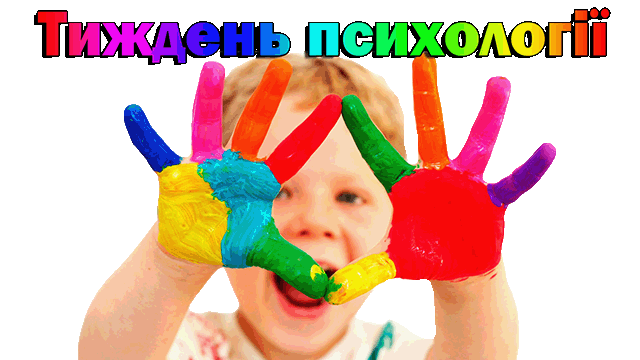 